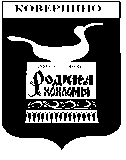 Администрация Ковернинского муниципального района Нижегородской области Р А С П О Р Я Ж Е Н И Е__03.06.2015__                                                                                    № _266-рО предоставлении  гражданами , претендующими на замещение должностей муниципальной службы в Администрации Ковернинского муниципального района, сведений о доходах, об имуществе и обязательствах имущественного характера и предоставлении муниципальными служащими Администрации Ковернинского муниципального района  сведений о доходах, о расходах, Об имуществе и обязательствах имущественного характераВ соответствии со статьей 8 Федерального закона от 25 декабря 2008 года N 273-ФЗ "О противодействии коррупции", Федеральным законом от 3 декабря 2012 года N 230-ФЗ "О контроле за соответствием расходов лиц, замещающих государственные должности, и иных лиц их доходам", указами Президента Российской Федерации от 18 мая 2009 года N 559 "О представлении гражданами, претендующими на замещение должностей федеральной государственной службы, и федеральными государственными служащими сведений о доходах, об имуществе и обязательствах имущественного характера",  от 2 апреля 2013 года N 309 "О мерах по реализации отдельных положений Федерального закона "О противодействии коррупции", от 2 апреля 2013 года N 310 "О мерах по реализации отдельных положений Федерального закона "О контроле за соответствием расходов лиц, замещающих государственные должности, и иных лиц их доходам", статьей 4 Закона Нижегородской области от 10 мая 2006 года N 40-З "О государственной гражданской службе Нижегородской области", Указом Губернатора Нижегородской области от 06.03.2015  № 30 «О внесении изменений в Указ Губернатора Нижегородской области от 28.08.2009 № 51», Указом  Губернатора Нижегородской области от 28.08.2009 N 51  "О представлении гражданами, претендующими на замещение государственных должностей Нижегородской области, сведений о доходах, об имуществе и обязательствах имущественного характера и представлении лицами, замещающими государственные должности Нижегородской области, сведений о доходах, о расходах, об имуществе и обязательствах имущественного характера",   Указом  Губернатора Нижегородской области от 28.08.2009 N 52 «О представлении гражданами, претендующими на замещение должностей государственной гражданской службы Нижегородской области, сведений о доходах, об имуществе и обязательствах имущественного характера и представлении государственными гражданскими служащими Нижегородской области сведений о доходах, о расходах, об имуществе и обязательствах имущественного характера»:1. Утвердить  Положение о предоставлении гражданами, претендующими на замещение должностей муниципальной  службы Администрации Ковернинского муниципального района Нижегородской области, сведений о доходах, об имуществе и обязательствах имущественного характера и муниципальными  служащими Администрации Ковернинского муниципального района Нижегородской области сведений о доходах, о расходах, об имуществе и обязательствах имущественного характера (далее - Положение) (прилагается);  2. Установить, что граждане, претендующие на замещение должностей муниципальной  службы Администрации Ковернинского муниципального района Нижегородской области представляют  сведения о своих доходах, об имуществе и обязательствах имущественного характера, а также о доходах, об имуществе и обязательствах имущественного характера своих супруги (супруга) и несовершеннолетних детей и лица, замещающие муниципальные должности Ковернинского муниципального района, представляют сведения о своих доходах, о расходах, об имуществе и обязательствах имущественного характера, а также о доходах, об имуществе и обязательствах имущественного характера своих супруги (супруга) и несовершеннолетних детей в форме справки , утверждённой Указом Президента от 23 июня 2014 года № 460 «Об утверждении формы справки о доходах, расходах, об имуществе и обязательствах имущественного характера и внесении изменений в некоторые акты президента Российской Федерации»   и настоящим постановлением.    3. Отменить распоряжения Администрации Ковернинского муниципального района :- от  04.09.2009 № 750-р «О представлении гражданами, претендующими на замещение должностей муниципальной службы, и муниципальными служащими Администрации Ковернинского муниципального района Нижегородской области сведений о доходах, об имуществе и обязательствах имущественного характера»;- от 07.08.2014 N 393-р « О внесении изменений в распоряжение Администрации Ковернинского муниципального района Нижегородской области от 04.09.2009 N 750-р»;- от 08.09.2014 № 469-р «О внесении изменений в распоряжение Администрации Ковернинского муниципального района от  04.09.2009 № 750-р «О представлении гражданами, претендующими на замещение должностей муниципальной службы, и муниципальными служащими Администрации Ковернинского муниципального района Нижегородской области сведений о доходах, об имуществе и обязательствах имущественного характера»»;- от 27.11.2014 № 641-р «О внесении изменений в распоряжение Администрации ковернинского муниципального района от 08.09.2014 № 469- р «О внесении изменений в распоряжение Администрации Ковернинского муниципального района от  04.09.2009 № 750-р «О представлении гражданами, претендующими на замещение должностей муниципальной службы, и муниципальными служащими Администрации Ковернинского муниципального района Нижегородской области сведений о доходах, об имуществе и обязательствах имущественного характера»»4. Контроль за исполнением настоящего распоряжения  оставляю за собой.И.о. главы Администрации                                                       Н.С. КривошеевУтвержденораспоряжением Администрации от 03.06.2015 № _266-рПоложение о предоставлении гражданами, претендующими на замещение должностей муниципальной  службы Администрации Ковернинского муниципального района Нижегородской области, сведений о доходах, об имуществе и обязательствах имущественного характера и муниципальными  служащими Администрации Ковернинского муниципального района Нижегородской области сведений о доходах, о расходах, об имуществе и обязательствах имущественного характера (далее - Положение)1. Настоящим Положением определяется порядок представления:- гражданами, претендующими на замещение должностей муниципальной службы Администрации Ковернинского муниципального района  Нижегородской области (далее - гражданин), сведений о полученных ими доходах, об имуществе, принадлежащем им на праве собственности, и об их обязательствах имущественного характера, а также сведений о доходах супруги (супруга) и несовершеннолетних детей, об имуществе, принадлежащем им на праве собственности, и об их обязательствах имущественного характера (далее - сведения, представленные гражданами);- муниципальными  служащими Администрации Ковернинского муниципального района Нижегородской области (далее – муниципальные служащие) сведений о полученных ими доходах, о расходах, об имуществе, принадлежащем им на праве собственности, и об их обязательствах имущественного характера, а также сведений о доходах и расходах супруги (супруга) и несовершеннолетних детей, об имуществе, принадлежащем им на праве собственности, и об их обязательствах имущественного характера (далее - сведения, представленные муниципальными  служащими).2. Обязанность представлять сведения:- о доходах, об имуществе и обязательствах имущественного характера в соответствии с федеральными законами возлагается на гражданина, претендующего на замещение должности муниципальной службы в Администрации Ковернинского муниципального района  Нижегородской области (далее - должность муниципальной  службы);- о доходах, о расходах, об имуществе и обязательствах имущественного характера в соответствии с федеральными законами возлагается на муниципального  служащего, замещающего должность муниципальной  службы, предусмотренную перечнем должностей муниципальной  службы, утвержденным распоряжением Администрации Ковернинского муниципального района  Нижегородской области, при замещении которых муниципальные  служащие обязаны представлять сведения о своих доходах, о расходах, об имуществе и обязательствах имущественного характера, а также сведения о доходах, о расходах, об имуществе и обязательствах имущественного характера своих супруги (супруга) и несовершеннолетних детей.3. Сведения:- о доходах, об имуществе и обязательствах имущественного характера представляются по утвержденной Президентом Российской Федерации форме справки гражданами при назначении на должности муниципальной службы;- о доходах, о расходах, об имуществе и обязательствах имущественного характера представляются по утвержденной Президентом Российской Федерации форме справки муниципальными служащими, замещающими должности муниципальной  службы, предусмотренные перечнем должностей, утверждённых распоряжением Администрации, ежегодно не позднее 30 апреля года, следующего за отчетным.4. Гражданин при назначении на должность муниципальной службы представляет:а) сведения о своих доходах, полученных от всех источников (включая доходы по прежнему месту работы или месту замещения выборной должности, пенсии, пособия, иные выплаты) за календарный год, предшествующий году подачи документов для замещения должности муниципальной  службы, а также сведения об имуществе, принадлежащем ему на праве собственности, и о своих обязательствах имущественного характера по состоянию на первое число месяца, предшествующего месяцу подачи документов для замещения должности муниципальной  службы (на отчетную дату);б) сведения о доходах супруги (супруга) и несовершеннолетних детей, полученных от всех источников (включая заработную плату, пенсии, пособия, иные выплаты) за календарный год, предшествующий году подачи гражданином документов для замещения должности муниципальной службы, а также сведения об имуществе, принадлежащем им на праве собственности, и об их обязательствах имущественного характера по состоянию на первое число месяца, предшествующего месяцу подачи гражданином документов для замещения должности муниципальной  службы (на отчетную дату).5. Муниципальный  служащий представляет ежегодно, не позднее 30 апреля, следующего за отчётным:а) сведения о своих доходах, полученных за отчетный период (с 1 января по 31 декабря) от всех источников (включая денежное содержание, пенсии, пособия, иные выплаты), а также сведения об имуществе, принадлежащем ему на праве собственности, и о своих обязательствах имущественного характера по состоянию на конец отчетного периода;б) сведения о доходах супруги (супруга) и несовершеннолетних детей, полученных за отчетный период (с 1 января по 31 декабря) от всех источников (включая заработную плату, пенсии, пособия, иные выплаты), а также сведения об имуществе, принадлежащем им на праве собственности, и об их обязательствах имущественного характера по состоянию на конец отчетного периода;в) сведения о своих расходах, а также о расходах своих супруги (супруга) и несовершеннолетних детей по каждой сделке по приобретению земельного участка, другого объекта недвижимости, транспортного средства, ценных бумаг, акций (долей участия, паев в уставных (складочных) капиталах организаций),совершённой им, его супругой (супругом) и (или) несовершеннолетними детьми в течение календарного года. предшествующего году представления сведений (далее- отчётный период), если общая сумма таких сделок  превышает общий доход данного лица и его супруги (супруга) за три последних года, предшествующих отчётному периоду, и об источниках получения средств, за счет которых совершены эти  сделки.6. Муниципальный  служащий, замещающий должность муниципальной  службы, не включенную в утвержденный перечень должностей, и претендующий на замещение должности муниципальной  службы, включенной в этот перечень должностей, представляет указанные сведения в соответствии с пунктом 2, абзацем 2 пункта 3 и пунктом 4 настоящего Положения. 6 1.  Сведения  о  доходах, об имуществе и обязательствах мущественногохарактера,  представляемые  в соответствии со статьей 8 Федерального закона"О  противодействии  коррупции" и другими федеральными законами, включают в себя в том числе сведения:а) о счетах (вкладах) и наличных денежных средствах в иностранных банках, расположенных за пределами территории Российской Федерации;б) о государственных ценных бумагах иностранных государств, облигациях и акциях иных иностранных эмитентов;в) о недвижимом имуществе, находящемся за пределами территории Российской Федерации;г) об обязательствах имущественного характера за пределами территории Российской Федерации.Указанные сведения отражаются в соответствующих разделах формы справки, утвержденной Президентом Российской Федерации.7. Сведения о доходах, об имуществе и обязательствах имущественного характера, представляемые гражданами, претендующими на замещение должностей муниципальной службы  в Администрации Ковернинского муниципального района  Нижегородской области, назначение на которые и освобождение от которых осуществляется главой Администрации Ковернинского муниципального района  Нижегородской области предоставляются в орг- правовой отдел, сведения о доходах, о расходах, об имуществе и обязательствах имущественного характера, представляемые муниципальными служащими, замещающими указанные должности, представляются в кадровые службы соответствующих отделов и подразделений Администрации Ковернинского муниципального района  Нижегородской области.8. В случае если гражданин или муниципальный  служащий обнаружили, что в представленных ими в кадровую службу Администрации Ковернинского муниципального района  Нижегородской области сведениях о доходах, об имуществе и обязательствах имущественного характера не отражены или не полностью отражены какие-либо сведения либо имеются ошибки, они вправе представить уточненные сведения в порядке, установленном настоящим Положением.Муниципальный  служащий может представить уточненные сведения в течение одного месяца после окончания срока, указанного в  пункте 3 настоящего Положения.Гражданин, назначаемый на должность муниципальной  службы, может представить уточненные сведения в течение одного месяца со дня представления сведений в соответствии с абзацем вторым пункта 3 настоящего Положения.9. В случае непредставления по объективным причинам муниципальным служащим сведений о доходах, о расходах,  об имуществе и обязательствах имущественного характера супруги (супруга) и несовершеннолетних детей данный факт подлежит рассмотрению на соответствующей комиссии по соблюдению требований к служебному поведению муниципальных служащих и урегулированию конфликта интересов.10. Проверка достоверности и полноты сведений о доходах, об имуществе и обязательствах имущественного характера, представленных в соответствии с настоящим Положением гражданином и муниципальным служащим, осуществляется в соответствии с законодательством Российской Федерации.11. Сведения, представляемые гражданами и муниципальными служащими в соответствии с настоящим Положением, относятся к информации ограниченного доступа.Если федеральным законом такие сведения отнесены к сведениям, составляющим государственную тайну, они подлежат защите в соответствии с законодательством Российской Федерации о государственной тайне.Эти сведения представляются главе Администрации Ковернинского муниципального района  Нижегородской области, а также иным должностным лицам в случаях, предусмотренных законодательством Российской Федерации.12. Сведения о доходах, об имуществе и обязательствах имущественного характера муниципального  служащего, его супруги (супруга) и несовершеннолетних детей, а также сведения об источниках получения средств, за счет которых совершена сделка по приобретению земельного участка, другого объекта недвижимости, транспортного средства, ценных бумаг, акций (долей участия, паев в уставных (складочных) капиталах организаций), представленные в соответствии с Федеральным законом «О контроле за соответствием расходов лиц, замещающих  государственные должности, и иных лиц их доходам»размещаются в информационно- телекоммуникационной сети «Интернет» на официальном сайте Администрации Ковернинского муниципального района и предоставляются для опубликования средствам массовой информации в порядке, установленном Указом Губернатора Нижегородской области  от 11 мая 2010 года № 19 «Об утверждении порядка размещения сведений, предусмотренных Федеральными законами "О противодействии коррупции" и "О контроле  за соответствием расходов лиц, замещающих государственные должности, и иных лиц их доходам" с соблюдением установленных законодательством  Российской Федерации требований о государственной тайне и защите персональных данных.13. Муниципальные служащие, в должностные обязанности которых входит работа со сведениями о доходах, об имуществе и обязательствах имущественного характера, виновные в их разглашении или использовании в целях, не предусмотренных законодательством Российской Федерации, несут ответственность в соответствии с законодательством Российской Федерации.14. Сведения о доходах, об имуществе и обязательствах имущественного характера, представленные в соответствии с настоящим Положением гражданином или муниципальным служащим, указанным в пункте 6 настоящего Положения, при назначении на должность муниципальной  службы, а также представляемые муниципальным служащим ежегодно, и информация о результатах проверки достоверности и полноты этих сведений приобщаются к личному делу муниципального  служащего.В случае, если гражданин или муниципальный  служащий, указанный в пункте 6 настоящего Положения, представившие в кадровую службу соответсвующего отдела, подразделения  Администрации Ковернинского муниципального района  справки о своих доходах, об имуществе и обязательствах имущественного характера, а также о доходах, об имуществе и обязательствах имущественного характера своих супруги (супруга) и несовершеннолетних детей, не были назначены на должность муниципальной  службы, включенную в утвержденный перечень должностей, эти справки в дальнейшем не могут быть использованы и подлежат уничтожению.15. В случае непредставления или представления заведомо ложных сведений о доходах, об имуществе и обязательствах имущественного характера гражданин несет ответственность в соответствии с законодательством Российской Федерации.В случае непредставления или представления заведомо ложных сведений о доходах, о расходах, об имуществе и обязательствах имущественного характера муниципальный  служащий несет ответственность в соответствии с законодательством Российской Федерации.